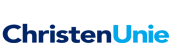 Aan het college van Burgemeester en WethoudersGroningen, 26 januari 2015Vragen ChristenUnie ex art 38 reglement van orde betreffende de ouderbijdrage Jeugd-GGZOp donderdag 22 januari jl. heeft in de Tweede Kamer het eerste debat over de transitie jeugdzorg plaatsgevonden. Tijdens dit debat is gesproken over de ouderbijdrage Jeugd-GGZ. Verschillende oppositiepartijen, waaronder de ChristenUnie, hebben voorgesteld de ouderbijdrage voor de Jeugd-GGZ op te schorten. Deze verplichte bijdrage van ouders kan oplopen tot 1500 euro per jaar, wat voor veel ouders een drempel kan zijn om hulp te vragen. Staatssecretaris Van Rijn wil de ouderbijdrage voor de Jeugd-GGZ voorlopig echter niet opschorten. Hij laat onderzoek doen. Naar aanleiding hiervan heeft de ChristenUnie-fractie de volgende vragen aan het college:Deelt het College met onze fractie de zorg dat de ouderbijdrage voor met name kwetsbare gezinnen een drempel kan opwerpen om hulp te vragen? Krijgt het College signalen dat gezinnen in Groningen vanwege de ouderbijdrage geen zorg vragen? Kan het College inzicht geven in het aantal ouders in de stad Groningen dat onder de nieuwe regelgeving de eigen bijdrage gaat betalen? Weet het College hoeveel gezinnen hierdoor mogelijk in de financiële problemen komen of bijvoorbeeld zorg gaan mijden? Op welke wijze monitort het College zorgmijding in de Jeugd-GGZ vanwege de ouderbijdrage? Op welke wijze kunnen ouders bij de gemeente Groningen aan de bel trekken wanneer zij in problemen komen door deze ouderbijdrage? Gaat u ouders hierover proactief inlichten? Op welke wijze communiceert het College over de situatie rond zorgmijding vanwege de hoogte van de ouderbijdrage in de Jeugd-GGZ met de staatssecretaris?Is het College bereid, nu de staatssecretaris heeft aangegeven signalen van zorgmijding serieus te willen nemen, de gemeenteraad periodiek op de hoogte te brengen van zorgmijding vanwege de ouderbijdrage in de Jeugd-GGZ? Namens de fractie van de ChristenUnie,Edward Koopmans